информационный бюллетень Инвазионные растения — объекты растительного мира, находящиеся за пределами их естественного ареала, распространение и численность которых создают угрозу жизни или здоровью граждан, сохранению биологического разнообразия, причинения вреда отдельным отраслям экономики. Внедрение чужеродных представителей флоры в природную среду приобрело угрожающие темпы. Буквально на наших глазах произошло стремительное распространение в Беларуси растений, завезённых когда-то из других стран и даже континентов. Они создают серьезные проблемы для здоровья человека, наносят вред сельскому и лесному хозяйству, но главное — интенсивно вытесняют аборигенные виды не только растений, но и животных.Министерство природных ресурсов и охраны окружающей среды Республики Беларусь своим постановлением № 35 от 28 октября 2016 года, которое официально опубликовано 24 ноября на Национальном правовом интернет-портале и вступило в силу с 31 декабря 2016 года, добавило борщевик Мантегацци (Heracleum mantegazzianum Somm. et Levier), золотарник гигантский (Solidago gigantean Ait.), коноплю посевную (Cannabis sativa L.), мак cнотворный (Papaver somniferum L.) в новую редакцию перечня растений, запрещённых в стране к интродукции (переселению) и акклиматизации. Ранее в этот список уже были включены борщевик Сосновского, золотарник канадский, клён ясенелистный, робиния (лжеакация) и эхиноцистис лопастной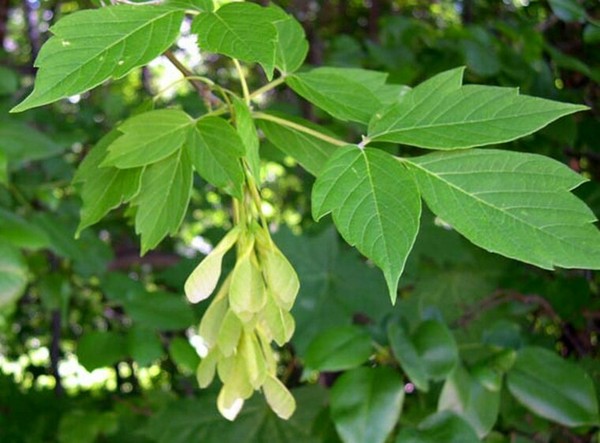 Родина клёна ясенелистного (американского) – Северная Америка. Преднамеренно интродуцирован в Европу в XVII веке. В России (г. Санкт-Петербург, Императорский Ботанический сад, также г. Москва) произрастает с 1796 года. Уже в 1920-е годы стал наблюдаться его самосев в естественных условиях.В настоящее время клён ясенелистный — опасный инвазионный вид. Широко распространён, вышел из парков и внедрился в аборигенный растительный покров. Представляет серьёзную и постоянно увеличивающуюся угрозу биологическому разнообразию. Его способность быстрее других пород образовывать многоярусные заросли затрудняет возобновление местных видов. Из-за своей очень высокой экологической пластичности является одним из самых агрессивных древесных сорняков в лесной зоне Евразии.               Присутствие этого клёна ведёт к существенному изменению экосистем, вплоть до полного вытеснения и исчезновения аборигенных видов, ухудшению кормовой базы животных, в том числе крупных копытных. В научной среде его называют клёном – убийцей.Методы борьбыПредотвращение заноса может быть самым лёгким и самым дешёвым способом управления инвазией клёна ясенелистного в противном случае предстоит планомерная трудоёмкая работа не на один год. В связи с тем, что клён ясенелистный является древесным растением стратегия борьбы с ним имеет свои особенности и направлена, в первую очередь, на ограничение распространения проростков. Запрет на использование данного растения в озеленении. Уничтожение может быть реализовано путём механического удаления проростков и молодых (кустарниковидных) экземпляров через скашивания или перекопка вдоль границы зарослей на ширину 3-5 м;Химическая обработка почвы вокруг взрослых растений или же вдоль границы зарослей будет также весьма эффективной, поскольку Acer negundo чувствителен ко многим гербицидам.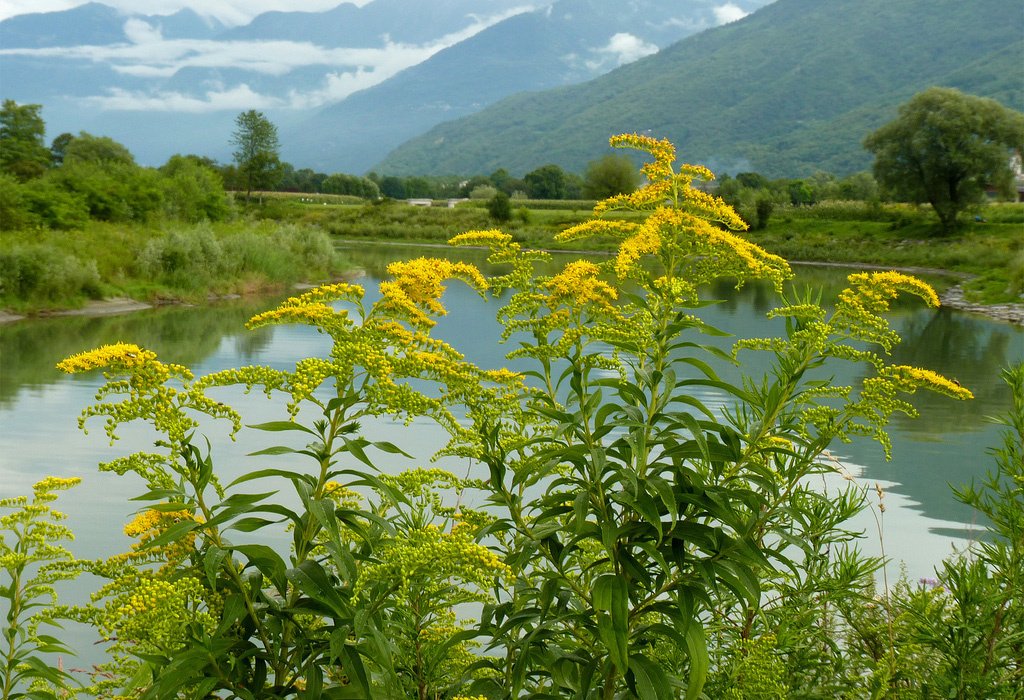 Золотарник представляет собой многолетник травянистого типа. Взрослое растение достигает в высоту от 60 до 150 сантиметров и отличается очень живописным цветением — янтарно-желтые трубчатые и язычковые цветочки образуют многочисленные миниатюрные корзинки, которые, в свою очередь, сливаются в метельчатое либо кистевидное соцветие. Эта культура полюбилась цветоводам за свою неприхотливость и удивительную длительность цветения. Существует ошибочное мнение, что золотарник — это исконно русское растение. На самом деле он попал в нашу страну из Северной Америки совсем недавно, лишь в середине XX века. За короткий по биологическим меркам срок золотарник просто отлично приспособился ко всем особенностям нашего климата и сегодня чувствует себя как дома.              К настоящему времени это сорное растение встречается повсеместно. Это обусловлено тем, что в наших краях у него нет непосредственных конкурирующих культур, а также его практически не беспокоят вредители.  А еще корневая система золотарника продуцирует особые вещества-ингибиторы, которые губительно действуют на другие растения.              Как бороться с золотарником?  Рекомендуется периодически скашивать растения и вновь появляющиеся всходы — за сезон эту операцию придется повторить от 3 до 4 раз. Только не допускайте, чтобы стебли выросли выше 15-20 сантиметров, а скошенную зелень немедленно заложите в компост либо подвяльте и сожгите. Дело в том, что в стадии частичной зрелости семена могут дозариваться уже на скошенных стеблях. Удалить золотарник с участка поможет и многократная перекопка. Для этого почву нужно перелопатить как минимум дважды — в начале лета и в августе с параллельным извлечением корневищ.                       Сачек Никита, ученик 9 класса, член НОУ, секция «Экологическая»О других инвазионных растениях читайте в следующих выпусках информационного бюллетеня.